Write two sentences with a verb for this picture. One for the caterpillar and one for the tadpole.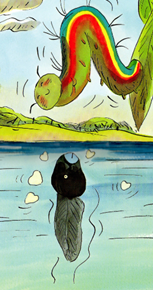 Draw a picture for these sentences in the box and circle all the verbs you find in the sentences.“Forgive me,” begged the tadpole.“I couldn’t help it. I don’t want these legs . . .Draw a red love heart over the verbs you find.She    crawled    up    the    willow    branch    and    cried    herself    to    sleep.Fill in the missing verb.One warm moonlit night, she woke up.The sky had __________________.The trees had _________________.Everything had _______________________ . 